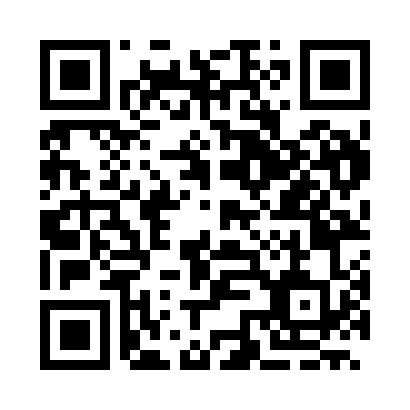 Prayer times for Berkovitsa, BulgariaMon 1 Apr 2024 - Tue 30 Apr 2024High Latitude Method: Angle Based RulePrayer Calculation Method: Muslim World LeagueAsar Calculation Method: HanafiPrayer times provided by https://www.salahtimes.comDateDayFajrSunriseDhuhrAsrMaghribIsha1Mon5:317:091:316:017:549:272Tue5:287:071:316:017:559:283Wed5:267:051:316:027:579:304Thu5:247:041:306:037:589:315Fri5:227:021:306:047:599:336Sat5:207:001:306:058:009:347Sun5:186:581:306:058:019:368Mon5:166:571:296:068:039:379Tue5:146:551:296:078:049:3910Wed5:126:531:296:088:059:4011Thu5:106:521:286:098:069:4212Fri5:086:501:286:098:079:4313Sat5:066:481:286:108:089:4514Sun5:046:471:286:118:109:4615Mon5:016:451:276:128:119:4816Tue4:596:431:276:128:129:4917Wed4:576:421:276:138:139:5118Thu4:556:401:276:148:149:5319Fri4:536:381:276:148:159:5420Sat4:516:371:266:158:179:5621Sun4:496:351:266:168:189:5722Mon4:476:341:266:178:199:5923Tue4:456:321:266:178:2010:0124Wed4:436:311:266:188:2110:0225Thu4:416:291:256:198:2210:0426Fri4:396:281:256:198:2410:0627Sat4:376:261:256:208:2510:0728Sun4:356:251:256:218:2610:0929Mon4:326:231:256:228:2710:1130Tue4:306:221:256:228:2810:13